Об отчете начальника Управления Министерства внутренних дел Российской Федерации по городу Барнаулу о деятельности Управления Министерства внутренних дел Российской Федерации по городу Барнаулу за первое полугодие 2023 годаВ соответствии с пунктом 3 статьи 8 Федерального закона от 07.02.2011 № 3-ФЗ «О полиции», статьей 47.1 Регламента Барнаульской городской Думы городская ДумаРЕШИЛА:1. Отчет начальника Управления Министерства внутренних дел Российской Федерации по городу Барнаулу о деятельности Управления Министерства внутренних дел Российской Федерации по городу Барнаулу за первое полугодие 2023 года (приложение) принять к сведению.2. Комитету информационной политики (Андреева Е.С.) обеспечить опубликование решения в газете «Вечерний Барнаул» и официальном сетевом издании «Правовой портал администрации г. Барнаула».Председатель городской Думы						  Г.А. БуевичПриложение к решению городскойДумыОт 25.08.2023 № 171ОТЧЕТначальника Управления Министерства внутренних дел Российской Федерации по городу Барнаулу о деятельности Управления Министерства внутренних дел Российской Федерации по городу Барнаулу за первое полугодие 2023 годаВ первом полугодии 2023 года Управлением МВД России по                                   г. Барнаулупринимались организационные и практические меры, которые способствовали недопущению осложнения криминогенной обстановки.В качестве приоритетных реализовывались мероприятия по раскрытию и расследованию тяжких и особо тяжких преступлений, противодействию экстремизму, незаконной миграции, защите интересов в сфере экономики, профилактике правонарушений, обеспечению безопасности дорожного движения.В связи с осложнением социально-политической обстановки в стране на органы внутренних дел возложены дополнительные задачи, в том числе по охране объектов Министерства обороны. На новый, более качественный уровень вышло взаимодействие с военными комиссариатами по проведению весенне-летней призывной кампании и заключению контрактов о прохождении военной службы.Обеспечение правопорядка на улицах и иных общественных местах города, особенно при проведении массовых мероприятий, всегда будет находиться среди приоритетных задач Управления. За шесть месяцев на территории краевой столицы проведено более 1500 мероприятий с общим количеством участников свыше 368 тысяч. Только при праздновании дня Победы в городе прошло 10 массовых мероприятий, в которых приняли участие свыше 98 тысяч жителей и гостей г. Барнаула. Существенную помощь в этой работе оказывают члены городской общественной организации «Народная дружина «Барнаульская», принимающие участие в охране общественного порядка при проведении более 700 массовых мероприятий.Совместными усилиями правопорядок обеспечен, чрезвычайных происшествий не допущено. Данная работа не прекращается и будет продолжена при обеспечении безопасности в период проведения Дня города и выборов Губернатора Алтайского края. В решении повседневных задач оперативно-служебной деятельности большую часть времени сотрудники Управления посвятили раскрытию и расследованию преступлений, вопросам обеспечения правопорядка на улицах города и безопасности дорожного движения.Статистика показывает, что за прошедший период удалось улучшить целый ряд важных показателей. Повышен процент расследованных уголовных дел, как по линии дознания, так и по уголовным делам, следствие по которым обязательно. В решении этой проблемы наметилась позитивная тенденция. О высокой профессиональной компетенции подразделений полиции города лучше всего говорят раскрытые преступления. В качестве примеров профессиональных действий сотрудников наружных служб и дежурных частей можно привести раскрытие по «горячим следам» разбойного нападения на гражданина в Центральном районе г. Барнаула. В Октябрьском районе в течение суток был установлен и задержан убийца молодой девушки, прибывший в г.Барнаул из Амурской области. В результате проведенных оперативно-розыскных мероприятий изобличен гражданин, совершивший убийство своей жены, розыском которой сотрудники полиции занимались в течение двух дней в Ленинском районе города. Задержание 18 курьеров, совершивших 41 преступление по схеме «Родственник попал в беду», говорит о том, что подразделения Управления выработали действенный рабочий алгоритм раскрытия данных преступлений. В суды направлены уголовные дела в отношении организованной группы из 15 лиц, в отношении которой доказано 85 эпизодов преступной деятельности, связанной с кражами денежных средств у 83 пенсионеров, а также группы из 5 лиц, занимавшихся кражами из гаражей – 16 эпизодов. Барнаульская полиция и дальше будет реализовывать свои полномочия, основываясь на принципах законности, профессионализма, компетентности, а также внимательного и чуткого отношения к гражданам, обратившимся за помощью. Наряду с борьбой с преступностью, планомерно проводились мероприятия по усилению внутриведомственного контроля за соблюдением законности в деятельности Управления. Ежедневно контролируется реагирование нарядов полиции на обращения граждан, которых в сутки поступает до 600.За минувший период не допущено ни одного факта прямого укрытия преступлений от учета. Удалось сократить количество невыделенных материалов о новом преступлении при рассмотрении заявлений, а также в ходе расследования уголовных дел. В части оперативной обстановки в городе необходимо отметить, что последние два года число преступных деяний постоянно росло и прошедшее полугодие не стало исключением. Количество преступлений увеличилось практически на 6%. В последнее время на состояние оперативной обстановки все большее влияние оказывают преступники, проживающие за пределами региона. В структуре преступности все больше преобладают так называемые киберпреступления, доля которых в настоящее время составляет 22% от всех уголовно наказуемых деяний (6 месяцев 2022 года – 21,2%). Тенденция роста данного вида преступлений сохраняется, и по итогам полугодия 2023 года составила 8,7%.В текущем полугодии сотрудники полиции продолжат информировать граждан не только о разновидностях преступлений, но и о том, как обезопасить себя от них. Благодаря этой профилактической работе предотвращено 656 хищений денежных средств с банковских счетов граждан. Поэтому проведение разъяснительной работы остается одной из перспективных задач, стоящих перед Управлением. В связи с чем, УМВД предлагает администрации 
г. Барнаула, депутатскому корпусу скоординировать совместные усилия по этому направлению профилактической работы.В условиях санкционного давления, с учётом задач развития отраслей промышленности, принципиальное значение имеют такие направления работы, как обеспечение экономической безопасности и борьба с коррупцией.На территории г. Барнаула выявлено 136 преступлений экономической направленности, более 70% из них – тяжкие и особо тяжкие составы.Пресечено 8 хищений бюджетных денежных средств и 5, связанных с реализацией национальных и федеральных проектов, предусмотренных Указом Президента Российской Федерации от 05.05.2018 № 204. Выявлено хищение 170 тысяч рублей бюджетных средств, выделенных на реализацию грантов Президентским фондом. Задокументировано 26 коррупционных преступлений, в том числе 4 факта получения взятки.Экономические преступления выявлялись в области строительства, промышленности, транспорта, в сфере образования и здравоохранения, а также на потребительском рынке. Так, изъятие 5344 литров фальсифицированной алкогольной продукции и 18,5 тысяч пачек табака на одном из складов послужило основанием для возбуждения уголовного дела по ч. 6 ст. 171.1 Уголовного кодекса Российской Федерации. Несмотря на указанные показатели, в экономическом блоке Управление продолжит заниматься контролем за исполнением гособоронзаказа и реализацией национальных проектов. Своевременный контроль за реализацией алкогольной продукции является действенным рычагом профилактики как отдельных видов правонарушений, так и преступности в целом в отдельно взятых микрорайонах города. К примеру, в ночном баре «Впиве», расположенном в жилом многоквартирном доме по адресу: проспект Ленина, д. 47, за полтора года зарегистрировано 305 сообщений о нарушении общественного порядка посетителями данной торговой точки или в отношении них. И таких объектов торговли достаточно много, что способствовало совершению на улицах города более 90 случаев причинения вреда здоровью граждан и иных имущественных преступлений. За нарушения правил торговли спиртосодержащими напитками составлено 83 протокола об административных правонарушениях. С целью стабилизации оперативной обстановки на улицах города, создания благоприятных условий проживания граждан в многоквартирных домах, в которых располагаются данные питейные заведения, предлагается ограничить время их работы, либо ввести полный запрет на размещение подобного бизнеса в жилых домах.По-прежнему ключевой задачей Управления остаётся противодействие незаконному обороту наркотиков. На территории города выявлено 343 лица, вовлеченных в незаконный оборот наркотических средств, практически половина из них входила в состав групп, реализующих наркотики посредством IT-технологий. Изъято более 21 килограмма наркотических средств, большая часть из которых синтетического происхождения, ликвидировано 4 наркопритона.В текущем году Алтайский край и г. Барнаул затронула общероссийская тенденция увеличения количества иностранных граждан, вовлеченных в этот незаконный бизнес. Задержано 36 иностранцев – наркосбытчиков, подавляющее большинство которых прибыло из ближнего зарубежья. Требования усиления контроля за поведением иностранных граждан – это повседневная задача ОВД.Продолжая тему миграционной политики, необходимо отметить, что на территории города за 6 месяцев 2023 года на учет поставлено свыше 19 тысяч иностранных граждан.За отчетный период органами внутренних дел проведено более 1400 проверочных мероприятий, в ходе которых выявлено 1460 административных правонарушений в сфере миграционного законодательства, возбуждено 32 уголовных дела.Выявлено 82 незаконно находящихся иностранных гражданина, из них в отношении 36 принято решение о выдворении за пределы Российской Федерации. Однако выявить потенциальных преступников в полном объеме среди иностранных граждан не удалось. В текущем году количество преступлений, совершенных иностранцами, увеличилось на 84%.  В целом на территории города миграционная обстановка остается стабильной. Предпосылок для возникновения конфликтов на этнической почве не просматривается. Для сохранения положительных тенденций, Управлением предлагается организовать проведение правовой профилактической работы среди иностранных граждан, обращающихся в МФЦ за получением госуслуг.Имеются проблемы в проведении профилактической работы по декриминализации подростковой среды. Количество несовершеннолетних, привлеченных к уголовной ответственности, увеличилось на 13,5%. Последние годы особенностью подростковой преступности является возрастающая криминальная активность в сфере незаконного оборота наркотиков. В течение первого полугодия за сбыты наркотиков задержано 16 несовершеннолетних, большая часть из которых являлись учащимися начальных профессиональных образовательных учреждений и школьниками. Данные образовательные организации, которые требуют первоначального проведения межведомственных профилактических мероприятий. Более того, актуальность этой работы кратно возрастет с началом нового учебного года.Следует учитывать, что правонарушения в подростковой среде – это в первую очередь отражение негативных процессов в социальной и общественной жизни города. Практика показывает, что эта проблема должна решаться на межведомственном уровне. Необходимо способствовать внеурочной занятости несовершеннолетних, в первую очередь из неблагополучных семей, обеспечить доступность дополнительных образовательных услуг для малообеспеченных семей, оградить подростков от негативного влияния «улиц». За прошедший период за нарушения требований закона Алтайского края от 07.12.2009 №99-ЗС «Об ограничении пребывания несовершеннолетних в общественных местах на территории Алтайского края» задержано 706 подростков, при этом более 40% нарушений выявлено на территории Центрального района г. Барнаула.В целом в отношении несовершеннолетних составлен 131 протокол об административном правонарушении, 17 подростков помещено в Центр временного содержания для несовершеннолетних правонарушителей, 2 из которых направлены в специальные учебные учреждения закрытого типа Министерства образования и науки Российской Федерации. Меры административного воздействия приняты в отношении 1101 взрослого лица, в том числе 1044 в отношении родителей детей, не добросовестно исполняющих обязанности по воспитанию и содержанию детей, 22 – за вовлечение несовершеннолетних в употребление алкогольной и спиртосодержащей продукции, 35 – за розничную продажу несовершеннолетнему алкогольной продукции.УМВД предлагает активизировать профилактическую работу с несовершеннолетними, усилив её в отдельных муниципальных образовательных учреждениях с наиболее сложной криминогенной ситуацией.Рассматривая влияние социально-экономической ситуации на оперативную обстановку, необходимо отметить, что применение практики импортозамещения и активизации работы оборонных предприятий города способствовали снижению уровня безработицы в г. Барнауле до 0,2%.В результате целенаправленной проведенной профилактической работы в течение первого полугодия 2023 года сократилось количество противоправных деяний, совершаемых в состоянии алкогольного опьянения на 15%, что, в свою очередь, продолжает положительно влиять на число регистрируемых преступлений на бытовой почве.Кроме того, за 6 месяцев 2023 года на 4,8% сократилось количество совершаемых преступлений на улицах города, на 16,6% в жилом секторе. В то же время актуальным остается вопрос совершения тяжких и особо тяжких преступлений в быту, из них 7 убийств и 22 факта причинения тяжких телесных повреждений. Наибольшее число преступлений этой категории совершено в Ленинском и Центральном районах. Причем значительная часть уличных преступлений, связанных с причинением различного вреда здоровью, краж, грабежей совершается на территориях, прилегающих к торговым точкам, реализующим спиртные напитки. Криминальная активность возрастает кратно в вечернее и ночное время.  Серьезное внимание в отчетном периоде уделялось обеспечению безопасности на дорогах. Стоит отметить, что меры, проводимые в целях предупреждения аварийности на автодорогах нашего города, в целом позволили стабилизировать дорожно-транспортную обстановку, сократить общее количество совершенных ДТП, снизить тяжесть их последствий (тяжесть последствий составила 2,1%; 6 месяцев 2022 года - 4,0%).В первом полугодии 2023 года на четверть сократилось число ДТП с участием водителей мотоциклистов, на 2% снизилось количество наездов на пешеходов.Положительная динамика складывается в связи с сокращением числа ДТП с участием водителей, находящихся в состоянии опьянения (с 22 до 13 фактов, 
-40,9%,), а также снижения ДТП с участием детей – их число снизилось практически на четверть (с 57 до 43 фактов, -24,6%,). Это говорит о результативности проведенной профилактической работы с указанной категорией граждан. Вместе с тем, не удалось достичь прогнозного значения для выполнения целевого показателя «Транспортный риск», предусмотренного паспортом федерального проекта «Безопасность дорожного движения». На дорогах города погибло 8 человек при прогнозном значении – 6,6.Сохраняется негативная тенденция по увеличению числа ДТП, допущенных по вине водителей транспортных средств, принадлежащих юридическим лицам (+59,1%) и с участием пассажироперевозящего транспорта (+11,8%). С целью профилактики данного вида дорожно-транспортных происшествий к административной ответственности привлечено 1738 водителей автобусов. К проблемным моментам также необходимо отнести соблюдение правил дорожного движения гражданами, управляющими средствами индивидуальной мобильности (далее – «СИМ»). За 1-е полугодие 2023 года данной категорией граждан совершено 8 ДТП, в которых пострадало 9 человек (6 месяцев 2022 года – 2 и 0 соответственно). Более того, ежедневно регистрируется до 10 происшествий, не относящихся к ДТП, где участниками выступали лица, управляющие СИМ, или пассажиры СИМ. Сотрудниками ДПС к административной ответственности привлечено 1080 водителей, управляющими СИМ, также проведено 1,5 тысяч профилактических бесед о недопущении нарушения ПДД.Наряду с проведением мероприятий по выявлению и пресечению нарушений правил дорожного движения, необходимо дальнейшее совершенствование профилактической и разъяснительной работы среди населения.Необходимо постоянно держать в поле зрения наиболее проблемные участки автомобильных дорог, в том числе путем совершенствования технических средств организации дорожного движения. Актуальными остаются проблемы, связанные с кадровым обеспечением деятельности, которые влияют не только на формирование недостатков в оперативно-служебной деятельности, но и на возрастание нагрузки на служебные коллективы. Несмотря на проведенную работу, существенно снизить количество 
вакантных должностей не представилось возможным по различным обстоятельствам, среди которых в том числе рост числа сотрудников, увольняемых из органов внутренних дел по достижению минимальной выслуги лет. Как результат - процент текучести кадров возрос до 4,3%.С целью наращивания совместных усилий органов местного самоуправления и УМВД в сфере противодействия преступности предлагается:1. Для предупреждения преступлений, в том числе в сфере незаконного оборота наркотических средств, разработать и распространить среди иностранных граждан и лиц без гражданства, прибывающих в г. Барнаул, памятку о соблюдении общепринятых норм поведения и наступающей ответственности за их нарушения для вручения её в МФЦ и отделе по вопросам миграции УМВД России по г. Барнаулу;2. Для профилактики преступлений, совершаемых с использованием информационно-телекоммуникационных технологий, разработать комплекс социальных рекламных мер, направленных на информирование населения об актуальных способах мошеннических действий и защиты от них, в том числе для размещения на экранах банкоматов и иных платежных устройств;3. Активизировать проведение межведомственной профилактической работы с несовершеннолетними, обучающимися в КГБПОУ «Алтайская академия гостеприимства», «Алтайский промышленно-экономический колледж», «Алтайский архитектурно-строительный колледж», образовательных школах № 13, 37, 54, 55, 126;4. Проработать вопрос о законодательном сокращении режима рабочего времени до 23.00 час. для баров и иных торговых точек, реализующих спиртные напитки и расположенных в многоквартирных жилых домах;5. Проработать вопрос о запрете движения СИМ на отдельных улицах, пешеходных и парковых зонах города Барнаула, а также передвижения на них в ночной период (с 23.00 час. до 06.00 час.).Начальник Управления Министерства внутренних делРоссии по городу Барнаулу				                    А.С. МайдоровБарнаульская городская Дума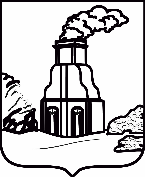 РЕШЕНИЕОт  25.08.2023 № 171